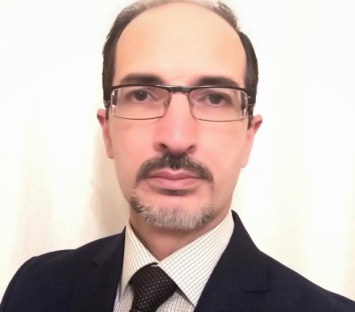 РЕЗЮМЕНАЗИМ ГУЛИЕВПЕРЕВОДЧИК(устный и письменный переводы)БАКУ (АЗЕРБАЙДЖАН)РусскийАнглийскийАзербайджанскийПереводчик с 13-летним опытом работы штатного и внештатного переводчика; устный и письменный перевод для национальных и международных компаний, бизнес-делегаций, правительственных организаций, семинаров, практикумов, конференций, приватных встреч.Персональные сведения: Дата рождения: 13 октября 1973 г.Моб.: (+994 50) 575 88 19Электронная почта: nazim_guliyev@yahoo.com; businessoffers.ng@gmail.comСкайп: ngigni1LinkedIn: https://www.linkedin.com/in/nazim-guliyev-44310925Proz: http://www.proz.com/profile/1093070ЯЗЫКИ:Родные языки: русский и азербайджанскийДвуязычный: русский/ азербайджанскийЯзыковые пары: азербайджанский - английский - азербайджанский                            азербайджанский - русский - азербайджанский                            русский - английский – русскийТЕМАТИКА ПЕРЕВОДОВ:Государственное управлениеСоциологияМиграцияИсследования конфликтовПрава человекаСтроительство (мосты, дороги, тоннели)ЮриспруденцияНефтегазодобычаЭкономикаУслуги VoiceOver (закадрового голоса)ТранспортДеревообработка (производство плит МДФ / ХДФ, дверей, ламинированного напольного покрытия, импрегнированной бумаги, лакирование дверей, производство плит с высоким глянцем)Перевод веб-сайтаПеревод рекламных буклетов и каталоговПроизводство порохаПеревод справок, свидетельств о рождении, браке и т. д.ОБРАЗОВАНИЕ: Магистр в области государственного управления и социологии Академии государственного управления при Президенте Азербайджанской РеспубликиИНСТРУМЕНТЫ CAT: Trados Studio 2014 / Déjà Vu X3 / Xbench / Change TrackerОПЫТ РАБОТЫ:ООО AZMDF (Баку, Азербайджан) – с октября 2011 г.Устный и письменный переводы в сфере производствадревесно-волокнистых плит средней и высокой плотности, ламинированного напольного покрытия, межкомнатных дверей, плит с высоким глянцем, импрегнированных бумаг.Направления: деревообработка, химические рецепты и технологии, технология производства плит MDF и HDF, дверей и ламинированного паркета, отделки (лакирования)производство / финансовые, ИТ, HR отчетыучастие в деловых переговорах с партнерами и гостями компаниилингвистическая поддержка для департаментов / менеджеров / персоналаустный перевод в ходе рабочих совещанийустный перевод тренингов, организованных производителями производственных линий для операторов и ИТРписьменный перевод технических спецификаций / деловой переписки / контрактов / инструкцииорганизация встреч с партнерамипроведение Skype-конференцийперевод вебсайта текстового содержанияперевод буклетов и каталоговTranslations, Inc. (Флорида, США)Услуги закадрового голоса (фриланс)All Locatrans (Египет)Рекламная брошюра по результатам деятельности инжиниринговой компании Jee (Великобритания)Рекламная брошюра компании RoadsterLingual Consultancy Services PVT LTD (Индия)Проект мобильного приложения SwypeBay Area International Translation Services (CA, USA)Перевод свидетельства о заключении бракаАгентство переводов Монотон (Новосибирск, Россия)Юридический перевод (судебные дела) (внештатный переводчик)Агентство переводов Люкс Переводъ (Москва, Россия)Проект мероприятий по борьбе с употреблением табачных изделийАгентство переводов InText (Днепропетровск, Украина)Юридический переводАгентство переводов Прима-Виста (Москва, Россия)Технический переводАгентство переводов ООО Сенатор, (Баку, Азербайджан)Тематика: нефть и газ (внештатный переводчик)Агентство переводов Альянс 3А, (Баку, Азербайджан)Бакинское представительство Австрийской компании OMVПеревод встреч с представителями Государственной Нефтяной Компании Азербайджанской Республики (главами геофизического и геологического управлений) и сотрудниками Института геологии Азербайджанской Республики (заместителем директора института)Gobustan Operating Company (Канадская нефтяная компания, Баку, Азербайджан)перевод ежедневных производственных отчетовперевод ежедневной документации и распределение между национальными и зарубежными клиентамиустный перевод на ежедневных утренних планерках (суточная добыча на месторождениях, распорядок дня и т.д.)устный перевод на совещаниях по вопросам перспектив развития, бюджета и т.д.TODINI Costruzioni Generali S.p.A (Италия) - декабрь 2008 - октябрь 2011Тематика переводов: строительство мостов, дорог и тоннелейперевод смет, входящей и исходящей деловой перепискиподготовка ежедневных отчетов по проведенным работам, оборудованию, материаламОБСЕ / БДИПЧ по наблюдению за выборамиПереводчик долгосрочной миссии наблюдателей ОБСЕ на президентских выборах в АзербайджанеНорвежский Хельсинкский комитетПереводчик долгосрочной миссии наблюдателей ОБСЕ на президентских выборах в АзербайджанеКраткосрочная миссия наблюдателей от посольства Великобритании на парламентских выборахМиссия ОБСЕ по долгосрочному наблюдению за парламентскими выборамиПомощник / переводчикустный перевод для миссии долгосрочных наблюдателей в ходе парламентских выборов в Азербайджане с середины сентября до середины ноября 2005 г.посещение избирательных округов и участковустный перевод на встречах с представителями государственных органов, избирательных комиссий, политическими кандидатами, политическими партиямиписьменный и устный перевод пресс-релизов и прочих письменных материаловэкспресс-обзор СМИорганизация встречОфициальная делегация Швеции по вопросам миграцииПоследовательный перевод на встречах с должностными лицами правительства Азербайджана, администрацией детских больниц, детских домов по вопросам миграции азербайджанских граждан в Швеции, их адаптации и использования незаконных путей в приобретении статуса беженцаНПО – 2006-2014письменный перевод заявлений, писем и обращений по вопросам прав человека и нарушения прав человекаучастие в конференциях по вопросам прав человекаперевод юридической документации (жалоб, исков, договоров), посвященной в основном вопросам нарушения прав собственности, свободы собраний и словаOpen Society Institute Институт открытого общества - Фонд СодействияПоследовательный перевод частных встреч вице-президента OSI с лидерами национальных партий, журналистами, НПО, гражданского обществаДелегация бизнесменов из ДубаяПоследовательный перевод для делегации на переговорах по перспективам продаж автомобилей марки KIA в Азербайджане*****Рекомендации:Mr. Charles T. Magee, Ambassador, OSCE (Ret.), Washington, DC, USAE-mail: ctmagee32@aol.comMobile: +1 20 29 66 70 38Prof. Paul-Henri BischoffDirector of Postgraduate Studies, Rhodes University, Grahams town, South AfricaE-mail: P.Bischoff@ru.ac.za Mr. Alireza GholamrezaeiDeputy Country Manager, TODINI Costruzioni Generali S.p.A.Cell: (050) 206 56 20; E-mail: atodini@mail.ruMr. Konstantinos ManoliasPartner, VENALKO TECHNOLOGIES P.C. TRADING & CONSULTINGE-mail: kostas@kostman.euMobile: +30 69 47 25 87 44